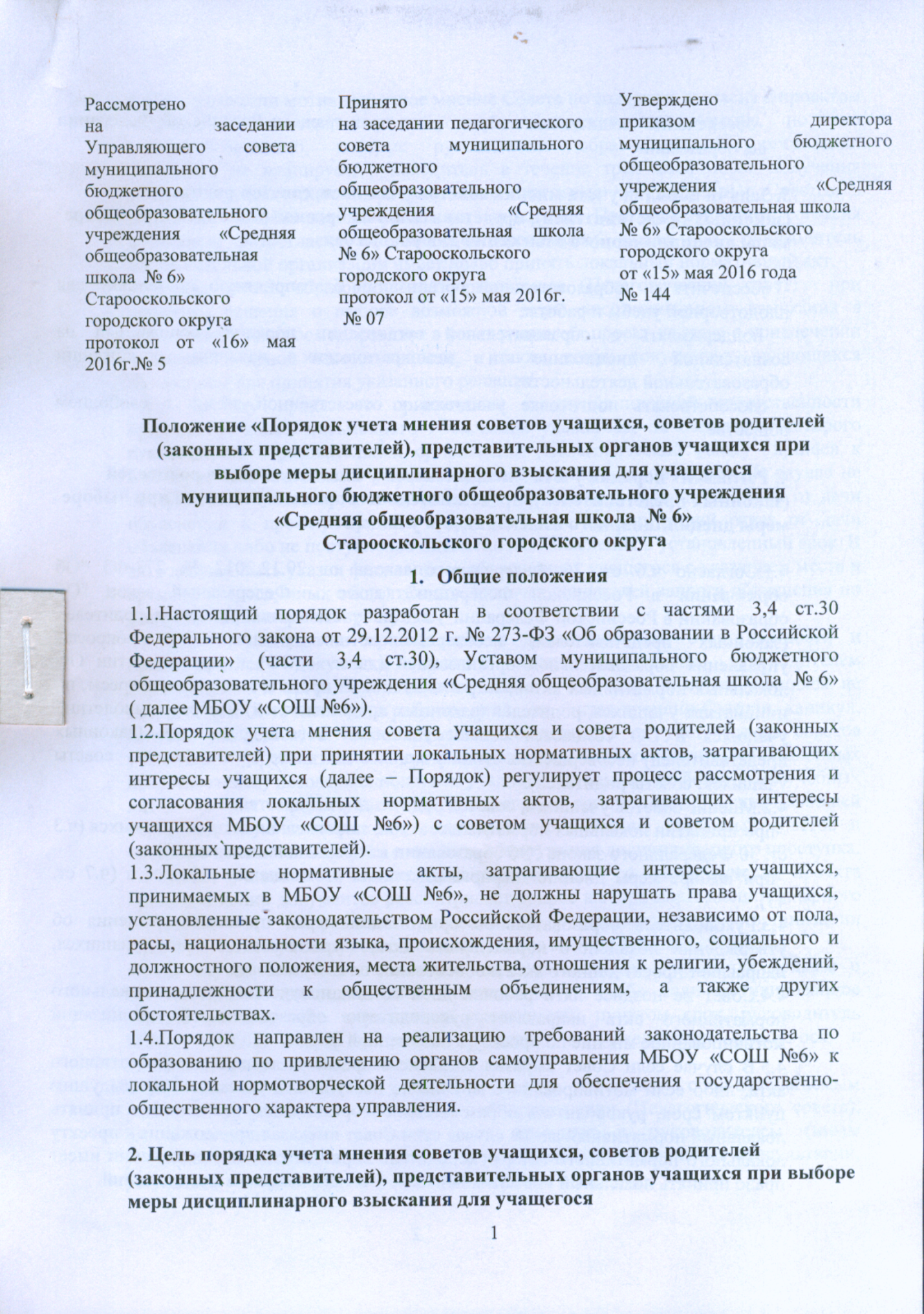 -обеспечение  защиты конституционных прав граждан Российской Федерации на образование3. Задачи порядка учета мнения советов учащихся, советов родителей (законных представителей), представительных органов учащихся при выборе меры дисциплинарного взыскания для учащегося- обеспечить в  образовательной организации благоприятную обстановку для плодотворной учебы и работы;- поддерживать в образовательной организации порядок, основанный на сознательной дисциплине и демократических началах организации образовательной деятельности;- способствовать подготовке учащихся к ответственной жизни в свободном обществе.4. Регламент порядка учета мнения советов учащихся, советов родителей (законных представителей), представительных органов учащихся при выборе меры дисциплинарного взыскания для учащегося4.1.Согласно ч.6 ст. 26 Федерального закона от 29.12.2012 № 273-ФЗ "Об образовании в Российской Федерации" (далее – Федеральный закон "Об образовании в Российской Федерации") в целях учета мнения учащихся, родителей (законных представителей) несовершеннолетних учащихся по вопросам управления образовательной организацией (далее – ОО) и при принятии ОО локальных нормативных актов, затрагивающих их права и законные интересы, по инициативе учащихся, родителей (законных представителей) несовершеннолетних учащихся в ОО создаются советы учащихся, советы родителей (законных представителей) несовершеннолетних учащихся или иные органы (далее – советы учащихся, советы родителей).4.2.Мнение советов учащихся, советов родителей учитывается: -при принятии локальных нормативных актов, затрагивающих права учащихся (ч.3 ст. 30 Федерального закона "Об образовании в Российской Федерации"); -при выборе меры дисциплинарного взыскания в отношении учащегося (ч.7 ст. 43).4.3.Руководитель образовательной организации перед принятием решения об утверждении локального нормативного акта, затрагивающего права учащихся, направляет проект данного акта и обоснование по нему в Совет.4.4.Совет не позднее пяти рабочих дней со дня получения проекта локального нормативного акта направляет руководителю образовательной организации мотивированное мнение по проекту в письменной форме.4.5.В случае если Совет выразил согласие с проектом локального нормативного акта, либо если мотивированное мнение не поступило в указанный предыдущим пунктом срок, руководитель образовательной организации имеет право принять локальный нормативный акт. В случае если Совет высказал предложения к проекту локального нормативного акта, руководитель образовательной организации имеет право принять локальный нормативный акт с учетом указанных предложений.4.6.В случае если мотивированное мнение Совета не содержит согласия с проектом  локального нормативного акта, либо содержит предложения по его совершенствованию, которые руководитель образовательной организации учитывать не планирует, руководитель в течение трех дней после получения мотивированного мнения проводит дополнительные консультации с Советом в целях достижения взаимоприемлемого решения. При недостижении согласия возникшие разногласия оформляются протоколом, после чего руководитель образовательной организации имеет право принять локальный нормативный акт.4.7.Руководитель образовательной организации (Педагогический совет)  при принятии решения о выборе возможной меры дисциплинарного взыскания в отношении учащегося направляет в совет учащихся проект приказа о привлечении к дисциплинарной ответственности, а также копии документов, являющихся основанием для принятия указанного решения.4.8.К проекту приказа о привлечении к дисциплинарной ответственности прилагается копия письменного объяснения учащегося, на основании которого руководитель образовательной организации (Педагогический совет)  пришел к выводу о наличии вины в совершении дисциплинарного проступка. В случае не поступления письменного объяснения в установленный срок либо отказа от дачи объяснения к проекту приказа прилагается акт, фиксирующий отказ от дачи объяснения либо не поступление письменного объяснения в установленный срок. В акте должен быть указан факт запроса объяснения у учащегося с указанием места и времени запроса, иных обстоятельств, включая свидетелей запроса объяснения по факту дисциплинарного проступка.   4.9.Проект приказа о привлечении к дисциплинарной ответственности и прилагающиеся документы должны быть направлены руководителем образовательной организации (Педагогическим советом)  в совет учащихся не позднее, чем  в течение пяти рабочих дней,  не считая времени болезни, каникул, отпуска учащегося, а также времени, необходимого на учет мнения советов учащихся, представительных органов учащихся, советов родителей (законных представителей) несовершеннолетних учащихся школы, но не более семи учебных дней со дня представления руководителю организации, осуществляющей образовательную деятельность, мотивированного мнения указанных советов и органов в письменной форме) с момента обнаружения дисциплинарного проступка.4.10.Совет учащихся в течение пяти учебных дней со дня получения проекта приказа и копий документов рассматривает вопрос выбора меры дисциплинарного взыскания и направляет руководителю образовательной организации (Педагогическому совету) свое мотивированное мнение в письменной форме.4.11.В случае если совет учащихся выразил согласие с проектом приказа о привлечении к дисциплинарной ответственности, либо если мотивированное мнение не поступило в указанный предыдущим пунктом срок, руководитель МБОУ «СОШ №6» принимает решение о привлечении учащегося к дисциплинарной ответственности.4.12.В случае если совет учащихся выразил несогласие с предполагаемым решением руководителя образовательной организации (Педагогического совета), он в течение трех учебных дней проводит с руководителем (иным уполномоченным лицом либо его представителем) дополнительные консультации, результаты которых оформляются протоколом.4.13.При не достижении согласия по результатам консультаций руководитель до истечения семи учебных дней со дня получения мнения совета учащихся имеет право принять решение о привлечении учащегося к дисциплинарной ответственности. Принятое решение может быть обжаловано учащимся в установленном законом порядке.4.14.Руководитель образовательной организации имеет право принять решение о привлечении к дисциплинарной ответственности учащегося не позднее семи рабочих дней со дня получения мотивированного мнения совета учащихся. В указанный период не засчитываются периоды болезни, каникул, академического отпуска, отпуска по беременности и родам или отпуска по уходу за ребенком.